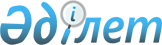 О переименовании улицы "Патрис Лумумба" города КаратауПостановление Таласского районного акимата Жамбылской области от 22 апреля 2016 года и решение Таласского районного маслихата Жамбылской области от 16 мая 2016 года № 3-5. Зарегистрировано Департаментом юстиции Жамбылской области 16 июня 2016 года № 3106      Примечание РЦПИ.

      В тексте документа сохранена пунктуация и орфография оригинала.

      В соответствии с Законом Республики Казахстан "О местном государственном управлении и самоуправлении в Республике Казахстан" от 23 января 2001 года, с подпунктом 5-1 статьи 12 Закона Республики Казахстан от 8 декабря 1993 года "Об административно-территориальном устройстве Республики Казахстан", заключения ономастической комиссии при акимате Жамбылской области от 28 декабря 2015 года и с учетом мнения жителей, районный акимат ПОСТАНОВЛЯЕТ и районный маслихат РЕШИЛ:

      1. Переименовать улицу "Патрис Лумумба" на улицу "Конысбай Назарбекулы" ветерана Великой Отечественной войны города Каратау.

      2. Контроль за исполнением настоящего решения возложить на председателя постоянной комисси по социально-правовой защите жителей и вопросам культуры районного маслихата Рашида Мадибековича Сейдалиева и наблюдение за исполнением настоящего постановления возложить на заместителя акима района Дадабаева Серика Ералиевича.

      3. Настоящее совместное решение и постановление вступает в силу со дня государственной регистрации в органах юстиции и вводится в действие по истечении десять календарных дней после дня его первого официального опубликавания.


					© 2012. РГП на ПХВ «Институт законодательства и правовой информации Республики Казахстан» Министерства юстиции Республики Казахстан
				
      Аким района 

Б. Рысмендиев

      Председатель сессии 

М. Несипбаев

      Секретарь маслихата 

А. Тулебаев
